Министерство предпринимательства, торговли и туризма РС (Я)ГКУ РС (Я) «Центр поддержки предпринимательства РС (Я)»“АНТИМОНОПОЛЬНОЕ РЕГУЛИРОВАНИЕВ ОБЛАСТИ ТОРГОВОЙ ДЕЯТЕЛЬНОСТИ”МЕТОДИЧЕСКОЕ ПОСОБИЕ ДЛЯ ПРЕДПРИНИМАТЕЛЕЙЯкутск-2018ВведениеСистема антимонопольного регулирования формируется во всех странах с рыночной экономикой. Кроме административных и экономических мер, осуществляемых государством с целью ограничения возможностей производителей монополизировать рынки, эта система включает и юридические меры.Таким образом, антимонопольное регулирование это комплекс экономических, административных и законодательных актов, осуществляемых государством с целью обеспечения условий для рыночной конкуренции и ограничения возможностей производителей монополизировать рынки.Антимонопольное регулирование включает регулирование:уровня концентрации и монополизации производства;стратегии и тактики предприятий;внешнеэкономической деятельности;ценовое регулирование;налоговое регулирование.Опыт различных стран по созданию и использованию антимонопольного законодательства свидетельствует о необходимости этой формы государственного регулирования рыночных отношений, уровня и масштабов конкуренции, имеющих целью повышение эффективности экономики.Законодательством запрещены действия хозяйствующего субъекта, занимающего доминирующее положение, которые могут ограничить конкуренцию и (или) ущемить интересы других хозяйствующих субъектов или граждан.К таким действиям относятся:изъятие товаров из обращения с целью создания или поддержания дефицита на рынке либо повышения цен;навязывание контрагенту условий договора, не выгодных ему или не относящихся к предмету договора (необоснованная передача финансовых средств, материалов, изделий, жилых домов, квартир и т.д.);включение в договор дискриминирующих условий, которые ставят контрагента в неравное положение по сравнению с другими хозяйствующими субъектами;согласие заключить договор лишь при условии внесения в него положений, касающихся товаров, в которых контрагент не заинтересован;создание препятствий доступу на рынок (выходу с рынка) другим хозяйствующим субъектам.Запрещаются соглашения конкурирующих хозяйствующих субъектов, занимающих в совокупности доминирующее положение, направленные на ограничение конкуренции, в том числе на:установление (поддержание) цен, тарифов, скидок, надбавок (доплат), наценок;повышение, снижение или поддержание цен на аукционах и торгах;раздел рынка по территориальному принципу, по объему продаж или покупок, по ассортименту товаров, кругу продавцов или покупателей;ограничение доступа на рынок либо устранение с него хозяйствующих субъектов, отказ от заключения договоров с конкурентными продавцами или покупателями.Должностным лицам органов государственной и муниципальной власти запрещается:заниматься предпринимательской деятельностью;иметь в собственности предприятия;занимать должности в органах управления хозяйствующего субъекта.1. Цели и задачи Закона о торговле.Целями Федерального закона "Об основах государственного регулирования торговой деятельности в Российской Федерации" являются:1) обеспечение единства экономического пространства в Российской Федерации путем установления требований к организации и осуществлению торговой деятельности; 2) развитие торговой деятельности в целях удовлетворения потребностей отраслей экономики в произведенной продукции, обеспечения доступности товаров для населения, формирования конкурентной среды, поддержки российских производителей товаров; 3) обеспечение соблюдения прав и законных интересов юридических лиц, индивидуальных предпринимателей, осуществляющих торговую деятельность (далее - хозяйствующие субъекты, осуществляющие торговую деятельность), юридических лиц, индивидуальных предпринимателей, осуществляющих поставки производимых или закупаемых товаров, предназначенных для использования их в предпринимательской деятельности, в том числе для продажи или перепродажи (далее - хозяйствующие субъекты, осуществляющие поставки товаров), баланса экономических интересов указанных хозяйствующих субъектов, а также обеспечение при этом соблюдения прав и законных интересов населения; 4) разграничение полномочий между федеральными органами государственной власти, органами государственной власти субъектов Российской Федерации, органами местного самоуправления в области регулирования торговой деятельности. 2. Порядок рассмотрения обращений и заявлений антимонопольным органом.Жалоба в УФАС позволяет решить множество конфликтов юридических и физических лиц без обращения в суд. Самые распространённые случаи, которые сегодня регулируются в ФАС РФ, это превышение должностных полномочий, пренебрежение законом в рекламной сфере, навязывание услуг обманным путём, коллективные манипуляции с завышением стоимости, преференции к подрядчикам со стороны муниципалитета, ошибки в документах, которые становятся причиной неправомерных действий.Для передачи жалобы в антимонопольную службу следует знать основные правила к её составлению, оформлению и передаче. Обращение должно быть составлено грамотно и касаться вопроса, который находится в компетенции инстанции. Полномочия ФАСУправление единой в России Федеральной антимонопольной службы (УФАС) имеет следующие полномочия при рассмотрении  заявлений:Контроль и принятие мер по надзору над соблюдением условий конкуренции на рынке с выявлением и предупреждением правонарушений в виде недобросовестной конкурентной борьбы и монополизации той или иной сферы деятельности;Контроль над соблюдением действующих законодательных норм в сфере естественных монополий; Надзор над гос. закупками для поддержания нужд государства и муниципальных структур; Регулирование рекламной сферы; Другие вопросы антимопнополии. Регистрируется также подача жалоб в УФАС по 223 ФЗ по вопросам закупок с нарушениями закона не только на государственном уровне, но и между двумя юридическими лицами. В компетенции антимонопольной службы оформлять предписания при выявлении нарушений, прекращая те или иные действия государственным и частным структурам, организациям. Данный орган также направляет предложения Центральному банку РФ относительно внесения изменений в действующие акты, связанные с антимонопольным законодательством. После того, как заявление вносится в реестр жалоб и по факту подтверждения правонарушения УФАС имеет полномочия подавать иски в арбитражный суд с требованиями о привлечении нарушителя к административной ответственности, прекращении действия договоров, ликвидации компаний. Все принятые решения публикуются в открытом доступе.Подать официальную жалобу в УФАС вы можете в следующих случаях: Подозрение на нечестное проведение торгов (аукциона) государственным или муниципальным заказчиком; Отказ заказчика принимать поставку товара от участника, который выиграл тендер; Лоббирование в пользу конкурентов со стороны государства или муниципального органа; Нарушение закона в сфере ведения конкурентной борьбы; Резкое сокращение числа конкурентов в сфере той или иной деятельности;Нарушение законодательства РФ с накладыванием ограничений на участников, которые никоим образом не относятся к предмету торгов; Сокрытие информации о сроках поставок, комплектации товаров и их стоимости; Не предоставление документов по тендеру, предоставление информации не в полном объёме. До официального обращения в УФАС необходимо собрать и подготовить максимально возможное количество доказательств, которые будут свидетельствовать в вашу пользу и подтверждают факт наличия нарушений. Жалоба в антимонопольную службу не будет принята к рассмотрению, если она ничем не подтверждена или подана анонимно. Правила подачи документов в ФАС это:Тщательный сбор необходимого пакета документов – ваша небрежность может сыграть на руку оппонентам, которые наверняка будут подготовлены к защите собственных интересов; Обращение исключительно в письменной форме, бумаги должны иметь достоверную информацию, которая не противоречит друг другу; Заявления от индивидуальных предпринимателей и юридических лиц пишутся на фирменном бланке и заверяются печатью; Текст претензии пишется в хронологической последовательности, со ссылками на законодательные акты и прилагаемые доказательства; Обязательно подаётся полная информация о заявителе, анонимные обращения даже не регистрируются. Чтобы написать жалобу в отделение УФАС максимально грамотно, рекомендуется проконсультироваться с юристом.Обратиться с заявлением можно удобным для вас способом, которых на сегодняшний день есть несколько: Подать жалобу в электронном виде на ведомственном сайте https://sakha.fas.gov.ru/; Отправить заявление заказным письмом с описью и уведомлением о получении по адресу: 677000, г. Якутск, ул. Октябрьская, 22, 2-й этаж, каб.213; Принести лично по адресу  677000, г. Якутск, ул. Октябрьская, 22, 2-й этаж, каб.213.При подаче жалобы в ФАС по 44 ФЗ (закупки), как и в других вопросах, важно соблюдение сроков и обращение изначально в территориальное отделение антимонопольной службы. О том, приняли ли ваше заявление, вы сможете узнать из отправленного вам в ответ уведомления. Если вы подали заявление в электронном виде, извещение придёт на указанную вами электронную почту. Если отправка почтой – придёт письмо на указанный почтовый адрес. Порядок рассмотрения жалоб в ФАС всегда один и тот же, некоторые отличия могут быть лишь в зависимости от вида нарушения.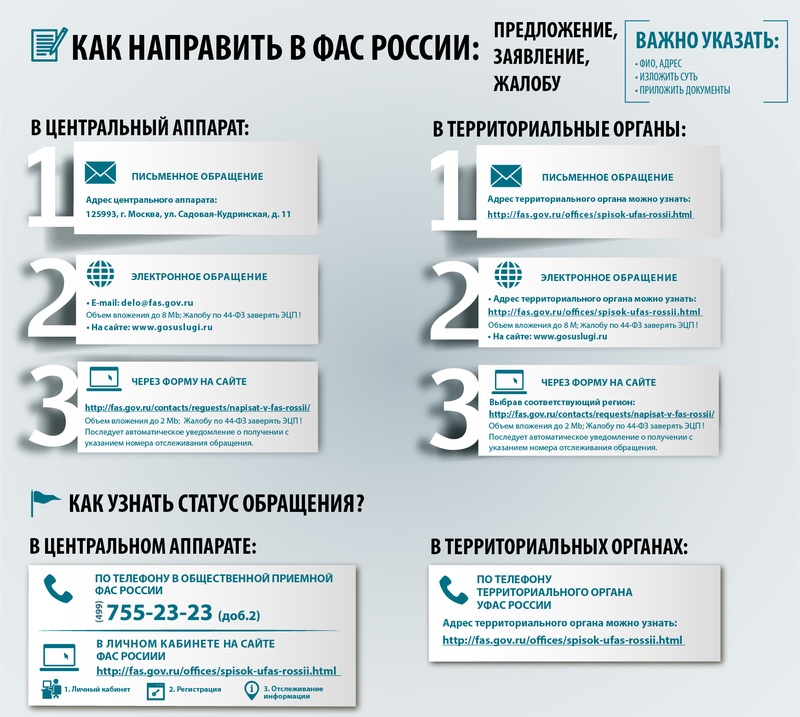 Виды обращенийГраждане могут направлять в УФАС по РС (Я):1) предложение - рекомендация гражданина по совершенствованию законов и иных нормативных правовых актов, деятельности ФАС России и ее территориальных органов, развитию общественных отношений, улучшению социально-экономической и иных сфер деятельности государства и общества;2) заявление - просьба гражданина о содействии в реализации его конституционных прав и свобод или конституционных прав и свобод других лиц, либо сообщение о нарушении законов и иных нормативных правовых актов, недостатках в работе ФАС России, ее территориальных органов и должностных лиц, либо критика деятельности ФАС России, ее территориальных органов и должностных лиц;3) жалобу - просьба гражданина о восстановлении или защите его нарушенных прав, свобод или законных интересов либо прав, свобод или законных интересов других лиц;4) иные обращения.Порядок рассмотренияОбращение гражданина, указывающие на признаки нарушения антимонопольного законодательства, рассматривается УФАС  по РС (Я) 30 дней с возможностью продления на 60 дней (например, в случае запроса дополнительной информации).Обращения граждан, указывающие на признаки нарушения рекламного законодательства, рассматриваются УФАС по РС (Я)  30 дней с момента регистрации с возможностью продления на 30 дней (например, в случае запроса дополнительной информации).Обращения, квалифицированные как жалоба на нарушение законодательства о контрактной системе в сфере закупок, рассматриваются УФАС по РС (Я)  в течение 5 рабочих дней с момента их регистрации (в случае надлежащего оформления жалобы).По закону о закупках товаров, работ, услуг отдельными видами юридических лицОбращения, квалифицированные как жалоба на нарушение законодательства о закупках товаров, работ, услуг отдельными видами юридических лиц, рассматриваются УФАС по РС (Я)  в течение 7 рабочих дней со дня поступления жалобы (в случае надлежащего оформления жалобы).Обращение гражданина, указывающие на признаки нарушения процедур, включенных в исчерпывающие перечни процедур в сферах строительства, рассматривается УФАС по РС (Я)  7 рабочих дней с возможностью продления на 7 дней (например, в случае запроса дополнительной информации).Порядок составления и рассмотрения письменного обращения (предложения, заявления) в УФАС по РС (Я), направленного по почте или факсу.Письменное обращение подлежит обязательной регистрации в течение трех дней с момента поступления в УФАС по РС (Я). Письменное обращение, содержащее вопросы, решение которых не входит в компетенцию УФАС по РС (Я), направляется в течение семи дней со дня регистрации в соответствующий орган или соответствующему должностному лицу, в компетенцию которых входит решение поставленных в обращении вопросов, с уведомлением гражданина, направившего обращение, о переадресации обращения.Во исполнение Федерального закона от 27 июля 2010 г. № 210-ФЗ "Об организации предоставления государственных и муниципальных услуг" Федеральным законом от 21.07.2011 №169-ФЗ в статью 32 Федерального закона от 26.07.2006 №135-ФЗ "О защите конкуренции" внесены изменения, исключающие требование от заявителя документов и сведений, находящихся в распоряжении других органов власти. При этом указанные изменения не лишают заявителя права предоставлять такие документы в антимонопольный орган.Обращения (предложения, заявления), направленные в электронном виде через официальный сайт УФАС по РС (Я) или по электронной почте на адрес to14@fas.gov.ruрегистрируются в УФАС по РС (Я).В случае если обращение носит типовой характер, обращение гражданина направляется в Общественную приемную и ответ на него готовится сотрудником Общественной приемной с помощью специалистов структурных подразделений.Ответ заявителю направляется в электронном виде по адресу e-mail, указанному в анкете.Обращение, направленное через сайт, может содержать вложенные файлы объемом до 2 Mb. При необходимости отправить документы, материалы, фотографии большего объема следует написать в УФАС по РС (Я) по почте или по электронной почте на to14@fas.gov.ruНаправить обращение в УФАС по РС (Я)  или ее территориальные органы можно также через портал государственных услуг: https://www.gosuslugi.ru/, пройдя по ссылке и выбрав услугу ведомства.Это позволяет значительно сократить время подачи обращения при максимальном комфорте, конфиденциальности и простоте осуществления. Порядок получения услуги прописан на портале государственных услуг.
Обращаем внимание, что для подачи обращений в форме электронных документов через портал государственных услуг необходима авторизация в единой системе идентификации и аутентификации, требующая предоставления следующей информации: СНИЛС, номер телефона, паспортные данные.Основания для отказа в рассмотрении обращения: 1) В случае, если в письменном обращении не указаны фамилия гражданина, направившего обращение, и почтовый адрес, по которому должен быть направлен ответ. 
         2) В обращении обжалуется судебное решение (оно возвращается гражданину с разъяснением порядка обжалования данного судебного решения).
          3) В обращении содержатся нецензурные либо оскорбительные выражения, угрозы жизни, здоровью и имуществу должностного лица УФАС по РС (Я), а также членов его семьи. 
        4) В случае, если текст письменного обращения не поддается прочтению.5) В случае, если в письменном обращении гражданина содержится вопрос, на который ему многократно давались письменные ответы по существу в связи с ранее направляемыми обращениями, и при этом в обращении не приводятся новые доводы или обстоятельства.6) В случае, если ответ по существу поставленного в обращении вопроса не может быть дан без разглашения сведений, составляющих государственную или иную охраняемую федеральным законом тайну.7) Если текст обращения написан по-русски с использованием латиницы или набран целиком заглавными буквами, или не разбит на предложения.Письменное обращение, поступившее в УФАС по РС (Я) по почте, факсу, через сайт УФАС по РС(Я) рассматривается в течение 30 дней со дня регистрации письменного обращения. В исключительных случаях, а также в случае направления запроса, срок рассмотрения обращения может быть продлен на 30 дней (с уведомлением об этом гражданина, направившего обращение).3. Механизм взаимодействия хозяйствующих субъектов - производителей продукции с торговой сетью для реализации собственной продукции.Для начала поставок своей продукции хозяйствующий субъект - поставщик продукции заключает с торговой сетью договор поставки продукции.Для заключения договора поставки необходимо:- ознакомление с условиями отбора поставщиков;- направление оферты;- определение существенных условий договора поставки.В соответствии с частью 1 статьи 9  Федерального закона от 28.12.2009 N 381-ФЗ (ред. от 25.12.2018) "Об основах государственного регулирования торговой деятельности в Российской Федерации" торговая сеть обязана обеспечивать хозяйствующему субъекту, осуществляющему поставки товаров, доступ к информации об условиях отбора контрагента для заключения договора поставки продовольственных товаров и о существенных условиях такого договора.Для этого торговая сеть размещает соответствующую информацию на своем сайте в сети "Интернет".В случае отсутствия необходимой информации хозяйствующий субъект, желающий начать поставки в торговую сеть, имеет право обратиться в торговую сеть с официальным запросом. Соответствующая информация должна быть предоставлена ему в четырнадцатидневный срок со дня получения соответствующего запроса.В случае отказа торговой сети в предоставлении запрашиваемой информации либо в случае бездействия торговой сети хозяйствующий субъект, желающий начать поставки в торговую сеть, имеет право направить соответствующее заявление в антимонопольный орган.После ознакомления с условиями отбора контрагента для заключения договора поставки поставщик продукции обращается в торговую сеть с предложением (офертой) заключить договор поставки.Офертой признается адресованное одному или нескольким конкретным лицам предложение, которое достаточно определенно и выражает намерение лица, сделавшего предложение, считать себя заключившим договор с адресатом, которым будет принято предложение (статья 435 ГК).Оферта должна содержать существенные условия договора (статья 435 ГК).Важно знать, что оферта связывает направившее ее лицо с момента ее получения адресатом (статья 435 ГК). Полученная адресатом оферта не может быть отозвана в течение срока, установленного для ее акцепта, если иное не оговорено в самой оферте либо не вытекает из существа предложения или обстановки, в которой оно было сделано (статья 436 ГК).Существенными условиями договора поставки являются предмет договора, т.е. наименование и количество товара, его ассортимент и комплектность, срок поставки, а также любые другие условия, которые стороны сочтут существенными. Прежде всего, к таким дополнительным условиям договора, по поводу которого заключается соглашение, является цена.Между поставщиком и торговой сетью могут возникнуть разногласия по поводу отдельных условий договора.В этом случае сторона, предложившая заключить договор и получившая от другой стороны предложение о согласовании этих условий, должна в течение тридцати дней со дня получения этого предложения, если иной срок не установлен законом или не согласован сторонами, принять меры по согласованию соответствующих условий договора либо письменно уведомить другую сторону об отказе от его заключения (статья 507 ГК).В случае, если торговая сеть в качестве существенных условий договора предлагает включить условия, запрещенные Федеральным законом от 28.12.2009 N 381-ФЗ (ред. от 25.12.2018) "Об основах государственного регулирования торговой деятельности в Российской Федерации”, поставщик имеет право направить соответствующее заявление в антимонопольный орган.Антимонопольные правила хозяйствующих субъектов, осуществляющих торговую деятельность, и хозяйствующих субъектов, осуществляющих поставки продовольственных товаров. Хозяйствующим субъектам, осуществляющим торговую деятельность по продаже продовольственных товаров посредством организации торговой сети, и хозяйствующим субъектам, осуществляющим поставки продовольственных товаров в торговые сети, запрещается: 1) создавать дискриминационные условия, в том числе: а) создавать препятствия для доступа на товарный рынок или выхода из товарного рынка других хозяйствующих субъектов; б) нарушать установленный нормативными правовыми актами порядок ценообразования; 2) навязывать контрагенту условия: а) о запрете на заключение хозяйствующим субъектом договоров поставки продовольственных товаров с другими хозяйствующими субъектами, осуществляющими аналогичную деятельность, а также с другими хозяйствующими субъектами на аналогичных или иных условиях; б) об ответственности за неисполнение обязательства хозяйствующего субъекта о поставках продовольственных товаров на условиях, которые лучше, чем условия для других хозяйствующих субъектов, осуществляющих аналогичную деятельность; в) о предоставлении хозяйствующим субъектом контрагенту сведений о заключаемых данным хозяйствующим субъектом договорах с другими хозяйствующими субъектами, осуществляющими аналогичную деятельность; г) о внесении хозяйствующим субъектом, осуществляющим поставки продовольственных товаров, платы за право поставок таких товаров хозяйствующему субъекту, осуществляющему торговую деятельность посредством организации торговой сети, в функционирующие или открываемые торговые объекты; д) о внесении хозяйствующим субъектом платы за изменение ассортимента продовольственных товаров; е) о снижении хозяйствующим субъектом, осуществляющим поставки продовольственных товаров, их цены до уровня, который при условии установления торговой надбавки (наценки) к их цене не превысит минимальную цену таких товаров при их продаже хозяйствующими субъектами, осуществляющими аналогичную деятельность; ж) о возмещении хозяйствующим субъектом, осуществляющим поставки продовольственных товаров, убытков в связи с утратой или повреждением таких товаров после перехода права собственности на такие товары, за исключением случаев, если утрата или повреждение произошли по вине хозяйствующего субъекта, осуществляющего поставки таких товаров; з) о возмещении хозяйствующим субъектом затрат, не связанных с исполнением договора поставки продовольственных товаров и последующей продажей конкретной партии таких товаров; и) о возврате хозяйствующему субъекту, осуществившему поставки продовольственных товаров, таких товаров, не проданных по истечении определенного срока, за исключением случаев, если возврат таких товаров допускается или предусмотрен законодательством Российской Федерации; к) иные условия, если они содержат существенные признаки условий, предусмотренных подпунктами "а" - "и" настоящего пункта; 3) осуществлять оптовую торговлю с использованием договора комиссии или смешанного договора, содержащего элементы договора комиссии. Статья 14. Ограничение приобретения, аренды хозяйствующими субъектами, осуществляющими розничную торговлю продовольственными товарами посредством организации торговой сети, дополнительной площади торговых объектов.  Хозяйствующий субъект, который осуществляет розничную торговлю продовольственными товарами посредством организации торговой сети (за исключением сельскохозяйственного потребительского кооператива, организации потребительской кооперации) и доля которого превышает двадцать пять процентов объема всех реализованных продовольственных товаров в денежном выражении за предыдущий финансовый год в границах субъекта Российской Федерации, в том числе в границах муниципального района, городского округа, не вправе приобретать или арендовать в границах соответствующего административно-территориального образования дополнительную площадь торговых объектов для осуществления торговой деятельности по любым основаниям, в том числе в результате введения в эксплуатацию торговых объектов, участия в торгах, проводимых в целях их приобретения. Сделка, совершенная с нарушением предусмотренных частью 1 настоящей статьи требований, ничтожна. Требование о применении последствий недействительности такой сделки может быть предъявлено в суд любым заинтересованным лицом, в том числе федеральным органом исполнительной власти, осуществляющим функции по принятию нормативных правовых актов и контролю за соблюдением антимонопольного законодательства. 4. Государственный контроль (надзор) за соблюдением требований Федерального закона от 28.12.2009 N 381-ФЗ (ред. от 25.12.2018) "Об основах государственного регулирования торговой деятельности в Российской Федерации", муниципальный контроль в области торговой деятельности. 1. Государственный контроль (надзор) за соблюдением требований настоящего Федерального закона, муниципальный контроль в области торговой деятельности проводятся в соответствии с законодательством Российской Федерации. 2. Государственный контроль (надзор) за соблюдением антимонопольных правил и требований, предусмотренных статьями настоящего Федерального закона, проводится, Управлением Федеральной антимонопольной службы по РС (Я) осуществляющим функции по контролю за соблюдением антимонопольного законодательства с правом выдачи соответствующих предписаний в порядке и в пределах полномочий, которые установлены антимонопольным законодательством Российской Федерации. 3. Управление Федеральной антимонопольной службы по РС (Я), осуществляющий функции по контролю за соблюдением антимонопольного законодательства, при выявлении нарушений антимонопольных правил и требований, предусмотренных статьями настоящего Федерального закона, принимают меры в соответствии с Федеральным законом "О защите конкуренции". Термины и определения1) Торговая деятельность (далее также - торговля) - вид предпринимательской деятельности, связанный с приобретением и продажей товаров;2) оптовая торговля - вид торговой деятельности, связанный с приобретением и продажей товаров для использования их в предпринимательской деятельности (в том числе для перепродажи) или в иных целях, не связанных с личным, семейным, домашним и иным подобным использованием;3) розничная торговля - вид торговой деятельности, связанный с приобретением и продажей товаров для использования их в личных, семейных, домашних и иных целях, не связанных с осуществлением предпринимательской деятельности;4) торговый объект - здание или часть здания, строение или часть строения, сооружение или часть сооружения, специально оснащенные оборудованием, предназначенным и используемым для выкладки, демонстрации товаров, обслуживания покупателей и проведения денежных расчетов с покупателями при продаже товаров;5) торговая сеть - совокупность двух и более торговых объектов, которые находятся под общим управлением, или совокупность двух и более торговых объектов, которые используются под единым коммерческим обозначением или иным средством индивидуализации;6) продовольственные товары - продукты в натуральном или переработанном виде, находящиеся в обороте и употребляемые человеком в пищу (в том числе продукты детского питания, продукты диетического питания), бутилированная питьевая вода, алкогольная продукция, пиво и напитки, изготавливаемые на его основе, безалкогольные напитки, жевательная резинка, пищевые добавки и биологически активные добавки;7) хозяйствующий субъект - индивидуальный предприниматель, коммерческая организация, а также некоммерческая организация, осуществляющая деятельность, приносящую ей доход;8) дискриминационные условия - условия доступа на товарный рынок, условия производства, обмена, потребления, приобретения, продажи, иной передачи товара, при которых хозяйствующий субъект или несколько хозяйствующих субъектов поставлены в неравное положение по сравнению с другим хозяйствующим субъектом или другими хозяйствующими субъектами;9) признаки ограничения конкуренции - сокращение числа хозяйствующих субъектов, не входящих в одну группу лиц, на товарном рынке, рост или снижение цены товара, не связанные с соответствующими изменениями иных общих условий обращения товара на товарном рынке, отказ хозяйствующих субъектов, не входящих в одну группу лиц, от самостоятельных действий на товарном рынке, определение общих условий обращения товара на товарном рынке соглашением между хозяйствующими субъектами или в соответствии с обязательными для исполнения ими указаниями иного лица либо в результате согласования хозяйствующими субъектами, не входящими в одну группу лиц, своих действий на товарном рынке, а также иные обстоятельства, создающие возможность
для хозяйствующего субъекта или нескольких хозяйствующих субъектов в одностороннем порядке воздействовать на общие условия обращения товара на товарном рынке.Нормативные правовые акты:1. Федеральный закон от 26.07.2006 N 135-ФЗ "О защите конкуренции" (далее - Закон о защите конкуренции);2. Федеральный закон от 28.12.2009 N 381-ФЗ "Об основах государственного регулирования торговой деятельности в Российской Федерации" (далее - Закон о торговле);3. Гражданский кодекс Российской Федерации (далее - ГК);4. Кодекс Российской Федерации об административных правонарушениях (далее - КоАП);5. Административный регламент ФАС России по исполнению государственной функции по даче разъяснений по вопросам применения федеральным антимонопольным органом антимонопольного законодательства, утвержденный Приказом ФАС России от 21.12.2007 N 442;6. Административный регламент ФАС России по исполнению государственной функции по возбуждению и рассмотрению дел о нарушениях антимонопольного законодательства Российской Федерации, утвержденный Приказом ФАС России от 25.12.2007 N 447;7. Приказ ФАС России от 18.06.2007 N 168 "Об утверждении перечня документов и сведений, представляемых в антимонопольный орган при представлении заявления хозяйствующими субъектами, имеющими намерение заключить соглашение".